SRIDHAR 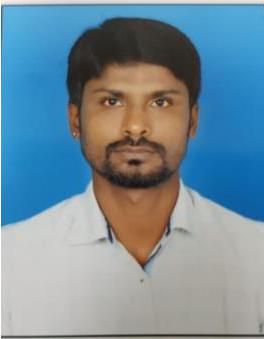 UAE, Dubai, • Sridhar-393211@2freemail.com SUMMARY7 years of work experience in HVAC maintenance and supervision, Facility Management, customer service management, in major Retail, FMCG, Service CompaniesSupervise HVAC personnel, Achieving Monthly Targets in AMC, AMC customer’s renewalsTimely and professionally handling service calls and issues arising from field service visits.Evaluating work load and schedules installation work in a way that best utilizes manpower.Strong experience in using SAP ERP, Sales force, Excel to dump the data and analyze based on business needs.KEY SKILLS:SAPSALESFORCE (CRM)ADVANCED EXCELMS OFFICEORDER MANAGEMENTCUSTOMER SERVICE MANAGEMENTCSATTICKETING TOOLSINVENTORY MANAGEMENTFACILITY MANAGEMENTINSTALL & MAINTAINTANCE OF AC/HVAC/REF/HOME APPLIANCESORDER PROCESSINGWORK EXPERIENCESENIOR OFFICER TECHNICAL COORDINATOR, DUBAIJune18-PresentRespond to all Service Sales requirements like Replacement, Casual Service, AMC, Parts.Supervise HVAC personnel and participate in the installation, maintenance and repair of refrigeration, air conditioning, water dispenser and home appliancesPlan, schedule and assign work to Technicians to ensure adequate resources for efficient performance of duties.Manage customer request and handle complaints received, Drive CSAT for CustomersCoordination with Client / Consultant / Main Contractor for service activitiesJob registrations and closing, 200-300 calls per day.Primary management contact for critical escalations regarding customer servicesChecks to ensure that each job is complete. Ensures that appropriate job documentation and/or payments are returned to the office.Resolves customer issues and problems encountered by installation personnelMonitor Jobs to ensure quality, update HVAC records, preparing filed service reports (FSR) and report on performance, update customer queries, and feedback in CRM.Prepare Job costing, quotations for Annual Maintenance Contracts of HVAC equipment, split AC units and spare parts.Coordinate with Spare parts team for various installation, breakdown calls, coordinate with vendors, Customer careSupervision of Manpower and site handlingEnsure Job completion within TAT(<5 days)Accountable for Ticket resolution of customer’s requests/queries within agreed lead timesAchieving Monthly Targets in AMC, AMC customer’s renewals, Warranty Customers to AMC.Ensure customer records are maintained and accurate.Evaluate and train Technicians & supervisors, inspecting work in progress and upon completion.Ensure that the SLA’s and Business KPIs are met as per the Business requirement.HVAC SUPERVISOR, TEAM LEADERBANGALORE, INDIA(JAN 2015- SEP 2017)Handle Service Delivery Operations of AMC and Warranty Installations of the Central Air-conditioning plantsControl resources such as manpower, material to achieve an effective control on the work frontInterfacing with customers to identify installation needs and arrange installation dateEnsure reconciliation of database on a monthly basis & Inventory control of mandatory sparesEnsure that the materials and equipment are ordered for scheduled jobsConduct Safety and Site audits to check and ensure the plant in operation is in healthy condition and works are carried out are a safe manner.Complaint Management: Ensuring the proper logging of complains in SAP ERP and reviewing the pending complaintsInstructs crews on proper use of materials and quality workmanshipMaintaining minimum Inventory at Defective Spares Life Cycle Management.Prepare required reports on department operation to include production, vehicles, material usage, etc.Maintaining Trackers like Demo / Installation Request / Goods returned to distribution centerVisit Customers on a weekly basis taking the feedback and suggestions.Timely and professionally handling service calls and issues arising from field service visits.Maintain highest level of customer satisfaction index by continuously meeting commitments for quality standardsBANGALORE, INDIA AIR CONDITIONING TECHNICIAN (JAN 2014-JAN 2015)To provide skilled work in the installation, repair, operation, and maintenance of Air Conditioning (AC) equipment and systems at various RRL outlets (FRESH, TRENDS,FOOTPRINT, DIGITAL)Inspect and test system to verify system compliance with plans and specifications and to detect locates malfunctions.Discuss heating-cooling system malfunctions with users to isolate problems or to verify that malfunctions have been corrected.Record and report all faults, deficiencies, and other unusual occurrences, as well as the time and materials expended on work orders.Trouble-shoot Air Conditioning equipment malfunctions, diagnose problems and perform maintenance.Requisitions for materials required for the smooth operation Air Conditioning equipment.Assists in verification of Refrigeration and Air Conditioning spares purchased/supplied.Generate work orders that address deficiencies in need of correction.Manage the safety of the Air Conditioning Plant rooms and workshopsMaintain job worksheets detailing nature of assignment, parts utilized, time expended and type of work performed.FACILITY MANAGEMENT EXECUTIVE BANGALORE (MARCH 2012-JAN 2014)Deputed to BANGALORE, INDIACoordinating and supporting facility team to manage day- to- day operations.Respond to all reactive maintenance within the specified service level agreements and operational policiesPreparing plan for purchase of equipment & spare parts for referral to FM Engineers & purchasing department.Manage and supervise the daily activities of the technical teamEnsure planning and execution of all preparation required for Conferences / meetings of the client as well as VIP visits scheduled during the shiftOversee the Housekeeping ServicesCoordination meetings with vendor for resolution of service issuesOversee and carry out maintenance and repair of equipmentEnsure that Planned Preventative Maintenance tasks are carried out in accordance with the schedule, frequency and task lists.Carrying out walk through checks of facilities to maintain facilities for highest standard & avoid facility service interruptionCoordinate with other teams and ensures satisfactory completion of workCarry out routine inspections for the jobs completed by Technicians and Service Partners.EDUCATION: Diploma in Electronics and communication Engineering-2009 Karnataka State Open UniversityLANGUAGES: English,Hindi, Kannada, Tamil